 O Diretor DA EE JOSE DOS REIS PONTES EF-CI-ESCOLA DE TEMPO INTEGRAL, município de Espírito Santo do Pinhal, Diretoria de Ensino Região de São João da Boa Vista, no uso de suas atribuições legais e de acordo com a Resolução SE 75 de 30/12/2014 alterada pela Resolução SE 3, de 12/01/2015, torna público o presente edital de abertura do processo para seleção de docente para o posto de trabalho na função de Professor Coordenador do Ensino Fundamental - Anos Iniciais, nesta Unidade 1 – Vaga Uma (o1) vaga para Professor Coordenador do Ensino Fundamental – Anos Iniciais – Escola de Tempo Integral2 – Dos requisitos para o exercício da função a) Ser docente titular de cargo ou ocupante de função- atividade (estável ou categoria F). b) Contar com, no mínimo, 3 (três) anos de experiência no magistério público estadual (um mil e noventa e cinco dias de efetivo exercício). c) Ser portador de diploma de licenciatura plena. d) Encontrar-se em efetivo exercício.3 – Do perfil profissional  a) Ser capaz de desenvolver ações de formação continuada de professores e de acompanhamento do processo pedagógico na escola. b) Possuir e ser capaz de desenvolver, cotidianamente, competência relacional e atuar para a consecução dos princípios da gestão democrática. c) Atuar na perspectiva da educação inclusiva e na construção de um espaço coletivo de discussão da função social da escola. c) Possuir habilidade gerencial e técnico-pedagógica e ser capaz de desenvolver ações de implantação e desenvolvimento do Currículo Oficial junto às equipes escolares, especialmente junto aos professores. d) Demonstrar interesse para o aprendizado e o ensino. e) Compreender os processos administrativos e financeiros como meios para a consecução dos objetivos pedagógicos. f) Possuir habilidades inerentes para o bom atendimento ao público escolar, tanto do ponto de vista técnico quanto relacional. g) Possuir disponibilidade para atender a convocação dos órgãos da Pasta, inclusive em municípios diversos da sede de exercício. h) Possuir habilidade no uso didático-pedagógico das Tecnologias Digitais de Informação e Comunicação.4 – Das atribuições do Professor Coordenador I - atuar como gestor pedagógico, com competência para planejar, acompanhar e avaliar os processos de ensinar e aprender, bem como o desempenho de professores e alunos; II - orientar o trabalho dos demais docentes, nas reuniões pedagógicas e no horário de trabalho coletivo, de modo a apoiar e subsidiar as atividades em sala de aula, observadas as sequências didáticas de cada ano, curso e ciclo; III - ter como prioridade o planejamento e a organização dos materiais didáticos, impressos ou em DVDs, e dos recursos tecnológicos, disponibilizados na escola; IV - coordenar as atividades necessárias à organização, ao planejamento, ao acompanhamento, à avaliação e à análise dos resultados dos estudos de reforço e de recuperação; V - decidir, juntamente com a equipe gestora e com os docentes das classes e/ou das disciplinas, a conveniência e oportunidade de se promoverem intervenções imediatas na aprendizagem, a fim de sanar as dificuldades dos alunos, mediante a aplicação de mecanismos de apoio escolar, como a inserção de professor auxiliar, em tempo real das respectivas aulas, e a formação de classes de recuperação contínua e/ou intensiva; VI - relacionar-se com os demais profissionais da escola de forma cordial, colaborativa e solícita, apresentando dinamismo e espírito de liderança; VII - trabalhar em equipe como parceiro; VIII - orientar os professores quanto às concepções que subsidiam práticas de gestão democrática e participativa, bem como as disposições curriculares, pertinentes às áreas e disciplinas que compõem o currículo dos diferentes níveis e modalidades de ensino; IX - coordenar a elaboração, o desenvolvimento, o acompanhamento e a avaliação da proposta pedagógica, juntamente com os professores e demais gestores da unidade escolar, em consonância com os princípios de uma gestão democrática participativa e das disposições curriculares, bem como dos objetivos e metas a serem atingidos;X - tornar as ações de coordenação pedagógica um espaço dialógico e colaborativo de práticas gestoras e docentes, que assegurem: a) a participação proativa de todos os professores, nas horas de trabalho pedagógico coletivo, promovendo situações de orientação sobre práticas docentes de acompanhamento e avaliação das propostas de trabalho programadas; b) a vivência de situações de ensino, de aprendizagem e de avaliação ajustadas aos conteúdos e às necessidades, bem como às práticas metodológicas utilizadas pelos professores; c) a efetiva utilização de materiais didáticos e de recursos tecnológicos, previamente selecionados e organizados com plena adequação às diferentes situações de ensino e de aprendizagem dos alunos e a suas necessidades individuais; d) as abordagens multidisciplinares, por meio de metodologia de projeto e/ou de temáticas transversais significativas para os alunos; e) a divulgação e o intercâmbio de práticas docentes bem sucedidas, em especial as que façam uso de recursos tecnológicos e pedagógicos disponibilizados na escola; f) a análise de índices e indicadores externos de avaliação de sistema e desempenho da escola, para tomada de decisões em relação à proposta pedagógica e a projetos desenvolvidos no âmbito escolar; g) a análise de indicadores internos de frequência e de aprendizagem dos alunos, tanto da avaliação em processo externo, quanto das avaliações realizadas pelos respectivos docentes, deh) a obtenção de bons resultados e o progressivo êxito do processo de ensino e aprendizagem na unidade escolar. 5 – Dos documentos a serem apresentadosa) Proposta de Trabalho  b) Currículo atualizadoc) Documento comprobatório de Tempo de serviço.d) Xerox Diploma e Histórico- Habilitação6 – Da entrevista e avaliação da proposta de trabalho a) A entrevista constará de apresentação pelo candidato da proposta para o posto de trabalho, submetendo-se, quando necessário, a questionamentos feitos pela equipe gestora e supervisora de ensino da unidade escolar. 7 - Etapas a) Inscrição e entrega de documentos: 16, 17 e 18/01/18 das 09:00h às 16:00h na Unidade Escolar. b) Realização de entrevistas: 19/01/2018, a partir das 09 horas, na unidade escolar. c) Resultado  Final - 19/01 ,às 16 h.Espírito Santo do Pinhal, 15 de Janeiro de 2018.		M. Fernanda  M. A. Vicente		RG.10.389.036		Supervisor de Ensino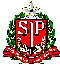 SECRETARIA DE ESTADO DA EDUCAÇÃODIRETORIA DE ENSINO REGIÃO DE SÃO JOÃO DA BOA VISTAEE JOSE DOS REIS PONTES EF-CI      ETIAV JOSÉ DOS REIS PONTES , 44º - JARDIM DAS ROSAS-CEP 13.990-000TEL. 19 3651-4952 FAX – 19 3651-5462ee.jose@vivointernetdiscada.com.br/e905495a@educacao.sp.gov.brESPIRITO SANTO DO PINHAL-SP